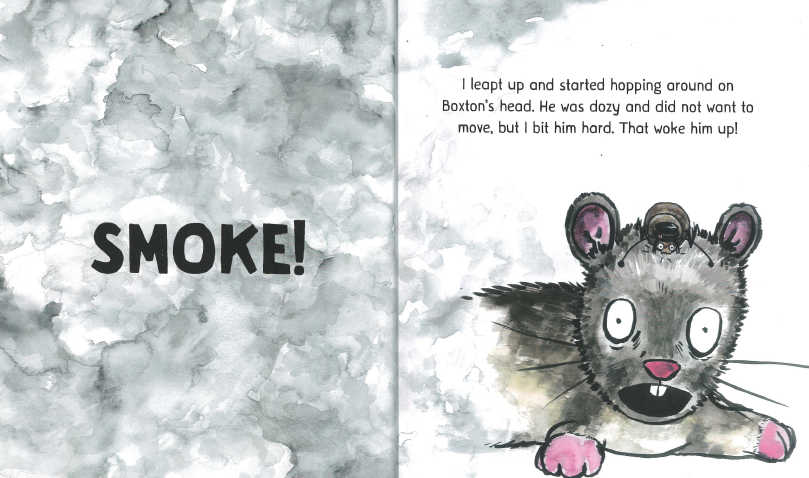 I can talk about my prediction.I can write a sequence of sentences to share my ideas.I can use the conjunctioj because to reason my thinking.